Старый враг под новой маской. 
Табак без дыма, никотин без табака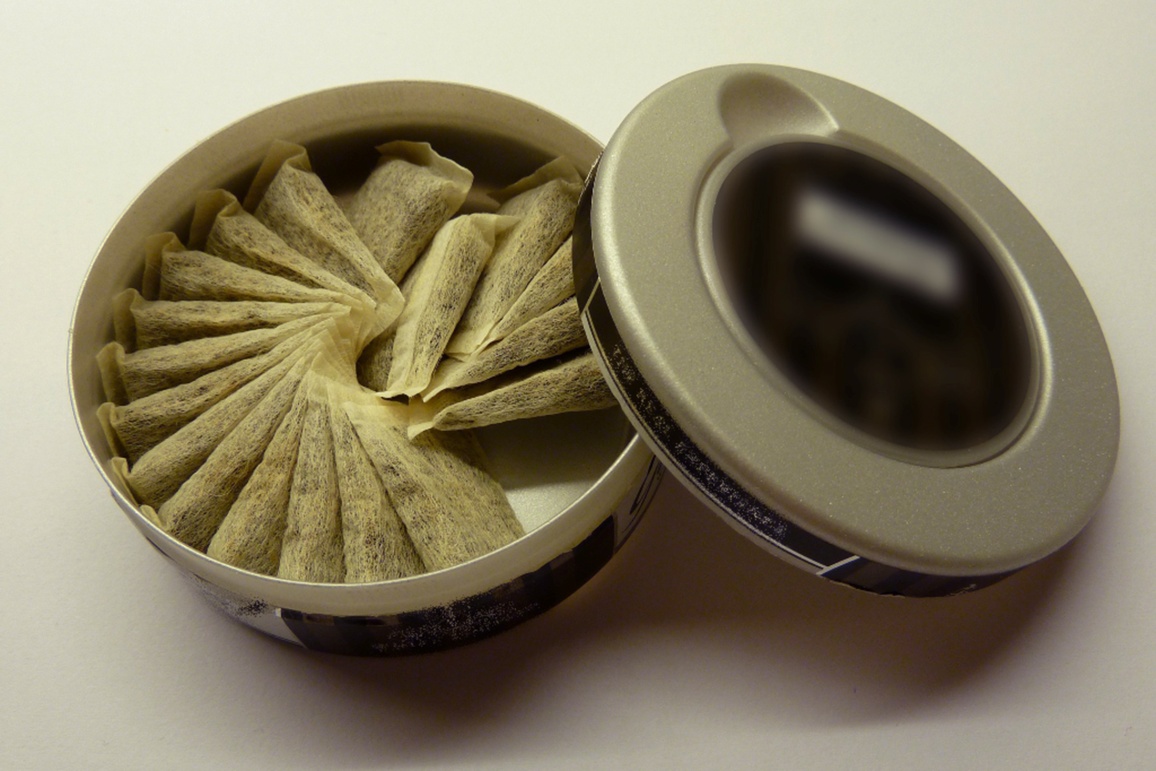 Снюс – один из видов бездымного табака. Он изготавливается из измельчённых табачных листьев, которые пакуют в пакетики, и при использовании помещают между десной и губой.Почему этот продукт стал популярен и для чего продвигается табачными компаниями? Для того чтобы человек мог получить очередную дозу никотина там, где курить нельзя (на дискотеках, мероприятиях, в ресторанах и самолётах).Никотин и другие вещества высвобождаются при рассасывании из снюса в слюну, при этом, сразу попадают в кровоток, всасываясь через слизистую полости рта. Распространено заблуждение, что использование бездымного табака менее вредно, по сравнению с курением, поскольку он содержит менее опасные химические вещества.Это не так. В составе снюса содержится ряд химических веществ, с потенциальным канцерогенным эффектом. Самые опасные из них- нитрозамины, они образуются при производстве снюса, в процессе ферментации табака.Доказано, что люди, которые употребляют снюс, фактически подвергаются воздействию более высоких уровней нитрозаминов и других токсичных веществ, нежели курильщики традиционных сигарет. Причина в том, что снюс остаётся во рту дольше, по сравнению с сигаретным дымом, соответственно, вредные химические вещества дольше воздействуют на организм. Хотя бездымный табак и содержит меньше количество канцерогенов по сравнению с сигаретами, это не аргумент в его пользу. Даже один единственный канцероген может вызывать мутации, приводящие к раку.Последствия употребления бездымного табака«Безвредность снюса» - опасное заблуждение! Употребление бездымного табака – доказанная причина развития рака полости рта, рака поджелудочной железы, рака пищевода, и рака лёгких.Длительное использование бездымного табака приводит к пародонтозу, разрушению зубов, появлению зловонного запаха изо рта, тахикардии, гипертонии.Потребители бездымного табака получают намного больше никотина по сравнению с курильщиками сигарет. Дело в том, что употребление снюса предполагает, что табак остаётся во рту не менее 30 минут, за это время в организм попадает в десятки раз больше никотина, нежели при выкуривании одной, даже самой крепкой сигареты. Если в самой крепкой сигарете содержится до 1,5 мг никотина, то при употреблении снюса можно получить до 22 мг никотина. Даже если табак находится в полости рта непродолжительное время, порядка 5-10 минут, в кровь все равно поступает большее количество никотина.Высокая концентрация никотина становится причиной быстрого развития толерантности, и практически молниеносного формирования зависимости. Отказ от использования снюса - процесс более тяжёлый, чем отказ от курения, зачастую невозможный без помощи специалиста и специального курса реабилитации.К сожалению, очень распространено использование снюса в подростковой и молодёжной среде, где он считается не только безопасным, но и модным.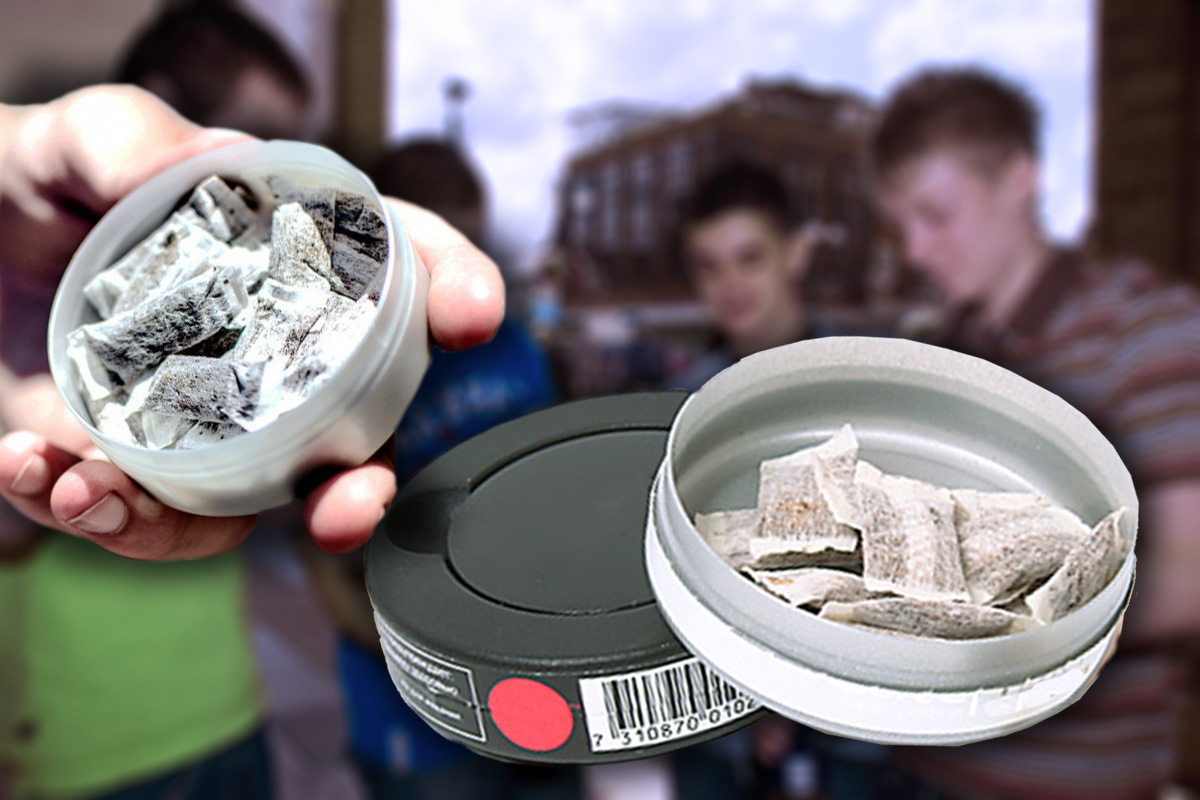 Последствия употребления снюса в подростковом возрасте крайне опасны:· отставание в физическом развитии· повышенная агрессивность и возбудимость;· ухудшение когнитивных процессов;· нарушение памяти и концентрации внимания;· высокий риск развития онкологических заболеваний, прежде всего желудка, печени, полости рта;· ослабление устойчивости к инфекционным заболеваниям.В России законодательно запрещена торговля насваем и снюсом, но появилась новая опасность - бестабачная никотиновая продукция, имитирующая пищевую.У школьников набирает популярность употребление никотиновых леденцов, жевательного мармелада и жевательной резинки.Почему это опасно?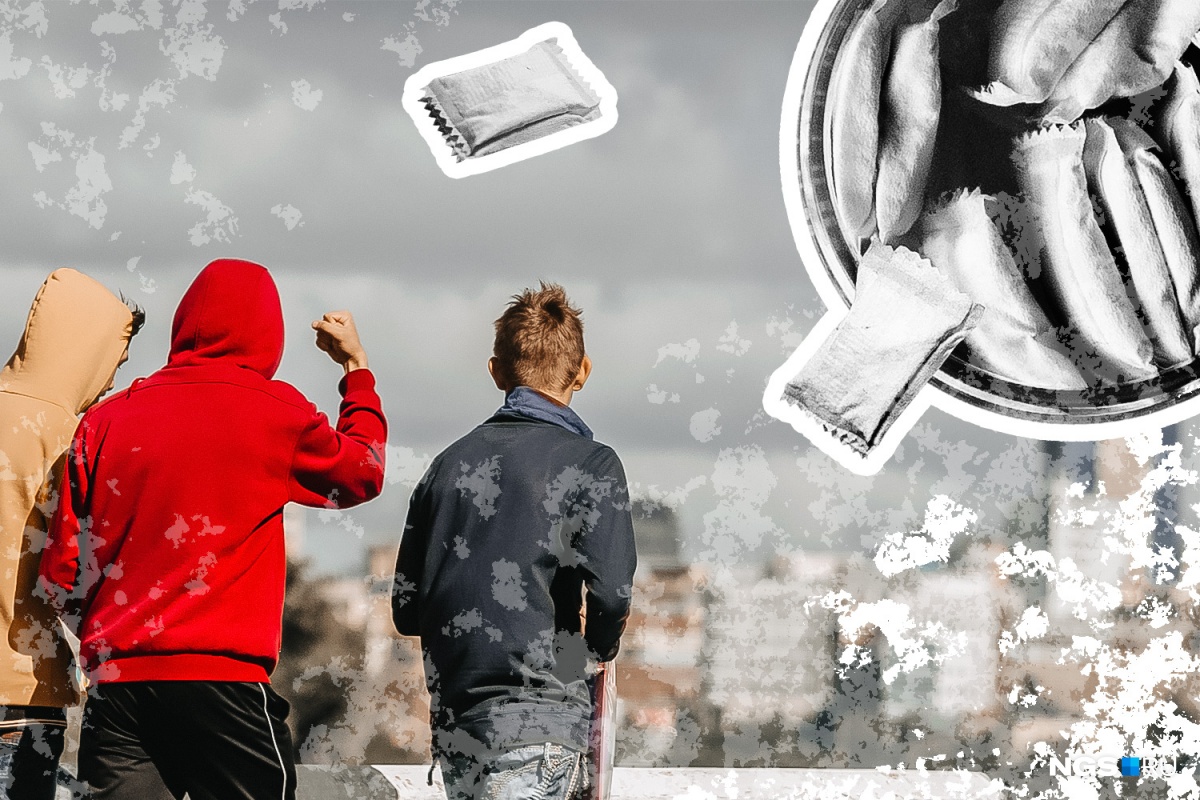 В составе бестабачных аналогов снюса-целлюлоза, пропиленгликоль, который есть и в электронных сигаретах, ароматизатор, соль, сода и никотин.Главная опасность - критически высокое содержание никотина, и комфортная форма употребления, что приводит к быстрому развитию у подростков никотиновой зависимости. В одной дозе опасной сладости содержание никотина может доходить до 40 мг на грамм. При этом одномоментное употребление 60 мг никотина может стать для ребёнка летальным.Меньшие дозы приводят к тяжёлым отравлениям, сопровождающимся симптомами никотиновой интоксикации: тахикардией, аритмией, судорогами, рвотой, диареей.Для сравнения - в традиционной сигарете никотина не больше 1–1,5 мг.В ближайшие дни будет принято постановление о запрете на продажу никотиносодержащих нетабачных изделий, которые относятся к пищевым и не подпадают под антитабачное законодательство.Предупредите детей об опасности даже однократного употребления никотиновых конфет.Если вы стали свидетелем продажи бестабачной никотинсодержащей продукции – сообщите в Управление Роспотребнадзора по Иркутской области на «горячую линию», телефон 8-800-350-26-86 (в рабочие дни с 09.00 до 16-00 часов, перерыв с 12.00 до 13.00).Справочно: Опасность данной продукции для человека обусловлена, прежде всего, содержанием в ней никотина. А учитывая форму выпуска под видом карамели, мармелада, жевательных конфет с фруктовым ароматом, а также способ применения (сосание, жевание) указанная продукция представляет угрозу жизни и здоровью прежде всего детей и подростков.Никотин действует как нейротоксин. При малых дозах наступает возбуждение центральной нервной системы, угнетение дыхания, повышение кровяного давления; при больших дозах — угнетение и паралич нервной системы, остановка дыхания и прекращение сердечной деятельности, смерть.Средняя летальная доза для человека —5 - 8 мг/кг при употреблении через рот и желудочно-кишечный тракт.Максимальная концентрация никотина, обнаруженная в никотинсодержащей продукции при исследованиях, составила 30 мг. Человек весом 50 кг смертельную дозу получит при употреблении 6-8 пакетиков такой продукции.В результате проведенных Роспотребнадзором токсикологических исследований выявленной в обороте продукции на животных при внутрижелудочном введении в организм установлено, что клиническая картина отравления начинала проявляться через 1 минуту после введения (нарушение функционирования нервной системы - тремор, судороги, угнетение дыхания); гибель животных наступала через 2 – 4 минуты. При воздействии на слизистую оболочку полости рта животных также выявлено токсическое действие, характерное для веществ, обладающих нейротоксическим действием (тремор, судороги).По результатам проведенных исследований (около 3-х тысяч) никотинсодержащей продукции никотин обнаружен в концентрациях, превышающих допустимое содержание в сравнении с нормативом для табачной продукции в 20 - 30 раз (соответствует одномоментному выкуриванию 20 – 30 сигарет).Информация подготовлена центром гигиенического образования населения Роспотребнадзораhttp://cgon.rospotrebnadzor.ru/Снюс. Табак бездымный, но не безвредныйСнюс – один из видов бездымного табака. Он изготавливается из измельчённых табачных листьев, которые пакуют в пакетики, и при использовании помещают между десной и губой.Почему этот продукт стал популярен и для чего продвигается табачными компаниями? Для того чтобы человек мог получить очередную дозу никотина там, где курить нельзя (на дискотеках, мероприятиях, в ресторанах и самолётах).Никотин и другие вещества высвобождаются из снюса в слюну, при этом, никотин и другие химические вещества, содержащиеся в табаке, сразу попадают в кровоток, всасываясь через слизистую полости рта. Распространено заблуждение, что использование бездымного табака менее вредно, по сравнению с курением, поскольку он содержит менее опасные химические вещества. Это не так. Снюс содержит более 30 химических веществ, с потенциальным канцерогенным эффектом. Самые опасные из них- нитрозамины, они образуются ещё   при производстве, в процессе ферментации табака.Доказано, что люди, которые употребляют снюс, фактически подвергаются воздействию более высоких уровней нитрозаминов и других токсичных веществ, нежели курильщики традиционных сигарет. Причина в том, что снюс остаётся во рту дольше, по сравнению с сигаретным дымом, соответственно, вредные химические вещества дольше воздействуют на организм. Хотя бездымный табак и содержит меньше канцерогенов по сравнению с сигаретами, это не аргумент в его пользу. Даже один единственный канцероген может вызывать мутации, приводящие к раку.ПОСЛЕДСТВИЯ УПОТРЕБЛЕНИЯ БЕЗДЫМНОГО ТАБАКА«Безвредность снюса»- опаснейшее заблуждение! Употребление бездымного табака – доказанная причина развития рака полости рта, рака поджелудочной железы, рака пищевода, и рака лёгких.Длительное использование бездымного табака приводит к пародонтозу, разрушению зубов, появлению зловонного запаха изо рта, тахикардии, гипертонии.Пользователи бездымного табака получают намного больше никотина по сравнению с курильщиками сигарет. Дело в том, что употребление снюса предполагает, что табак остаётся во рту не менее 30 минут, за это время в организм   попадает в десятки раз больше никотина, нежели при выкуривании одной, даже самой крепкой сигареты. Если в самой крепкой сигарете содержится до 1,5 мг никотина, то при употреблении снюса можно получить до 22 мг никотина. Даже если табак находится в полости рта непродолжительное время, порядка 5-10 минут, в кровь все равно поступает большое количество этого никотина.Высокая концентрация никотина становится причиной более быстрого развития толерантности, и практически молниеносного формирования зависимости. Отказ от использования снюса - процесс более тяжёлый, чем отказ от курения, зачастую невозможный без помощи специалиста и курса реабилитации.Кроме того, многие потребители бездымного табака затем переходят на курение обычных сигарет.К сожалению, очень распространено использование снюса в подростковой и молодёжной среде, где он считается не только безопасным, но и модным.Последствия употребления снюса в подростковом возрасте крайне опасны:остановка роста;повышенная агрессивность и возбудимость;ухудшение когнитивных процессов;нарушение памяти и концентрации внимания;высокий риск развития онкологических заболеваний, прежде всего желудка, печени, полости рта;ослабление устойчивости к инфекционным заболеваниям.Практически все подростки, впервые использовавшие табак в виде снюса, в течение ближайших четырёх лет становятся курильщиками сигарет.Снюс не помогает бросить курить, так как этот вид табака содержит тот же самый наркотик, что и сигареты!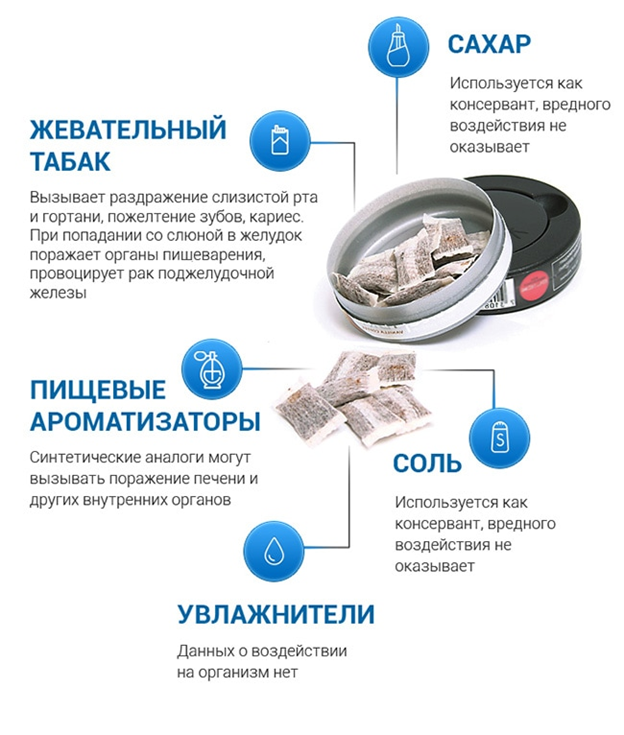 Информация подготовлена ФБУЗ «Центр гигиенического образования населения» Роспотребнадзора http://cgon.rospotrebnadzor.ru